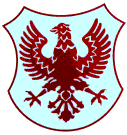 Številka: 15/2021-ZDatum: 28. 9. 2021ZAPISNIK18. redne seje Sveta KS Bratov Smuk, ki je bila 28. 9. 2021 ob 19. uri v prostorih Krajevne skupnosti Bratov Smuk, Likozarjeva ulica 29, Kranj.Prisotni: Manja Zorko, Roman Šalamon, Milena Kavčič Pavlin, Stanislav Rupnik Odsotni: Monika Kostadinova, Bojan Kadunc, Branislav RauterDNEVNI RED:Pregled in potrditev zapisnika 17. redne seje KS;Gradivo za 28. sejo Sveta Mestne občine Kranj;Knjigobežnici;Netopirnice;Projekt AGORA;Sodelovanje s OŠ Matije Čopa;Pobude in predlogi krajanov;Vprašanja, predlogi in pobude članov sveta KS.Na predlog predsednice je bil dnevni red razširjen z novimi točkami 4., 5. in 6.Ad.1Pregled in potrditev zapisnika 17. redne seje KS Prisotni so soglasno potrdili zapisnik 17. redne seje KS. Ad.2Gradivo za 28. sejo Sveta Mestne občine KranjČlani Sveta so se seznanili s gradivom za sejo mestnega sveta MOK in na gradiva niso imeli pripomb. Predsednica je na MOK posredovala vprašanje glede določitve javnih športnih objektov občinskega pomena v MOK, v zvezi z vzdrževanjem igrišč v naši KS, odgovora do seje še ni prejela. Ad.3KnjigobežniciPredsednica je seznanila člane Sveta, da sta bili v tem tednu postavljeni obe načrtovani knjigobežnici, ena pred KS, druga pod lipo pred OŠ Matije Čopa. S šolo in Društvom bibliotekarjev Gorenjske smo dogovorjeni za organizacijo manjše otvoritve, kjer bodo kulturni program pripravili učenci in profesorji šole. Novička o otvoritvi se pripravi tudi za bilten in Kranjske novice. Knjigobežnici bosta dodani tudi na vseslovenski zemljevid knjigobežnic.Ad.4NetopirnicePredsednica predstavi projekt, ki se ga lotevamo v naši krajevni skupnosti to jesen, projekt izdelave in postavitve netopirnic v naši soseski. V projektu sodelujejo že Osnovna šola Matije Čopa, Srednja ekonomska, gradbena in storitvena šola Kranj in Slovensko društvo za proučevanje in varstvo netopirjev. Prejšnji teden smo izvedli prvi dogodek v okviru tega projekta, in sicer so učenci OŠ Matije Čopa imeli uvodno predavanje o netopirjih s sprehodom po naši soseski, kjer smo opazovali netopirje in poslušali njihovo oglašanje. Ugotovili smo, da je netopirjev v naši soseski veliko in so zelo aktivni. Od oktobra do konca zime tako načrtujemo izdelavo netopirnic, ki bi jih v mesecu marcu postavili na izbrane lokacije, med katerimi bo netopirnice postavljene na objektu sodelujoče osnovne šole, srednje šole in krajevne skupnosti. Namen projekta je, da bolje spoznamo netopirje, ki imajo svoja zatočišča v urbanih soseskah naše občine kot je Planina in jih s pomočjo strokovnjakov tudi pobližje predstavimo našim krajanom. Gre za projekt informativne in izobraževalne narave, v katerem bomo izdelali netopirnice in organizirali izobraževalne aktivnosti o netopirjih za naše krajane.Partnerji v projektu smo se že dogovorili za osnovne aktivnosti, ki jih bomo prevzeli tekom projekta in sicer:- SESGŠ: izris in izdelava netopirnic (lesobetonske s senzorji temperature, gibanja,...), udeležba dijakov na predavanjih in terenskih delavnicah/dogodkih.- OŠ Matije Čopa: natečaj za izdelavo poslikave na majice (netopir) in natečaj za izgled netopinic, udeležba na predavanjih in terenskih delavnicah/dogodkih.- KS bratov Smuk: koordinacija in promocija projekta, organizacija dogodkov, koordinacija z MOK in upravniki;- Slovensko društvo za preučevanje in varstvo netopirjev (Jaka Kregar): pregled terena, izvedba terenskih delavnic, predavanj, strokovno svetovanje in sodelovanje pri izdelavi netopirnic.Krajevna skupnost bo k sodelovanju v projektu povabila tudi Mestno občino Kranj in druge krajevne skupnosti. Ad.5Projekt AGORAPredsednica je člane Sveta seznanila, da v Kranju poteka projekt AGORA. V okviru ekipe, ki deluje na projektu, je bilo dogovorjeno, da se k sodelovanju povabi še nekatere krajevne skupnosti oz. soseske znotraj posameznih območij.Tako da smo vabljene k sodelovanju tudi vse štiri KS, ki sestavljamo Sosesko Planina.  V tem tednu je potekal sestanek, kjer smo skušali skušali uskladiti prioritete celotnega območja Soseske Planina. Ko bo pripravljen pregled vseh vprašalnikov, ki smo jih KS izpolnile, ga predsednica posreduje članom Sveta in Svet sproti obvešča o aktivnostih v projektu. Ad.6Sodelovanje z OŠ Matije ČopaPredsednica KS seznani člane sveta KS o udeležbi na spoznavnem sestanku z novim ravnateljem šole, Matijo Horvatom. Na sestanku je bilo govora o sodelovanju šole in KS na naslednjih projektih in področjih:Izdelava netopirnic;Poslikava podhodov;Postavitev knjigobežnice;Prireditve: materinski dan, prednovoletno druženje/bazar, čistilna akcija; krajevni praznik – Smukfest;Zasaditev pred šolo;Problematika parkiranja zaposlenih in obiskovalcev šole na parkirišču pri šoli;Vandalizem in smetenje na območju šole – uničene klopce, pomanjkanje košev.Ad.7Pobude in predlogi krajanovPregled prejetih in realiziranih pobud in predlogov:Knjigobežnice – realizirano, načrtovanje otvoritve;Zaščitna ograja ob košarkarskem igrišču Jojopark – v postopku pridobivanja gradbenega dovoljenja in zbiranja ponudb;Poslikava podhodov – pridobljeno soglasje občine, v dogovarjanju z izvajalci;Problematika parkiranja kombijev na območju garaže C – posredovano na MIK;Postavitev zabojnika za oblačila na območju garaže C – opravljena poizvedba na Komunali, za mnenje in informacije o smiselnosti postavitve se obrnemo še na Humano.Ad.8Vprašanja, predlogi in pobude članov sveta KSVrtički – člani sveta so izpostavili in razpravljali o problematiki odstranjevanja vrtičkov. Odstranitev novo-postavljenih vrtičkov nasproti Planeta Tuš je povzročil efekt snežne kepe, saj so zatem na Medobčinski inšpektorat in kmetijsko inšpekcijo prejeli več prijav krajanov glede ostalih vrtičkov na več lokacijah po Kranju. Medobčinski inšpektorat in kmetijska inšpekcija tako trenutno vodita več inšpekcijskih postopkov, ki pa še niso zaključeni. Ker gre v večini primerov za kmetijska zemljišča, na njih ni dovoljeno postavljati lop in cistern za vodo, le vrtnine. Pasje pokopališče – Roman Šalamon je postavil vprašanje ali je oz. se načrtuje ureditev pasjega pokopališča na kranjskem pokopališču. Za odgovor se zaprosi na občini oz Komunali Kranj.Zapuščena prikolica na območju med Planetom Tuš in Ave Centrom – Roman Šalamon je postavil vprašanje o lastništvu zemljišča na območju med Ave Centrom in Planetom Tuš, kjer je že dlje časa postavljena/zapuščena prikolica in kdo je pristojen za njeno odstranitev. Za odgovor se zaprosi na občini oz. lastnika zemljišča. Parkiranje za OŠ Matije Čopa – predsednica seznani člane Sveta o problematiki, ki jo je na sestanku na šoli izpostavil ravnatelj. Izpostavljeno je bilo, da je parkirišče ob šoli stalno zasedeno tudi na mestih, ki so namenjena kratkotrajnemu parkiranju za obiskovalce šole. Zaposleni šole zaradi zasedenosti parkirnih mest s strani krajanov, parkirajo v okolici na prostih mestih. Člani Sveta se po razpravi strinjajo, da se preveri na občini, kakšen je bil zadnji predlog ureditve in stališče občine do ureditve te problematike. Statut KS – statut KS ni več aktualen glede na pristojnosti KS v Statutu MOK. Predsednica KS preveri na občini glede morebitne priprave spremembe statuta.Seja se je zaključila ob 20. uri.Zapisala:MANJA ZORKOPredsednica sveta KS bratov SmukMANJA ZORKOMESTNA OBČINA KRANJKrajevna skupnostBRATOV SMUKLikozarjeva ulica 29,4000 Kranj